Цифровые образовательные ресурсы на уроках английского языкаСменяют друг друга эпохи и сменяют друг друга технологии, появляются новые гаджеты и нужно успеть и не отстать от времени. Иные требования предъявляются к ученику XXI века - умение находить, анализировать, интегрировать, оценивать и создавать информацию в разных формах и различными способами. Это осознание своих потребностей, оценка собственного понимания и обучения, умение работать в команде, быть лидером. А каким тогда должен быть педагог, чтоб воспитать и взрастить такого ученика?  Современный учитель должен уметь приспосабливаться к постоянно растущему потоку информации и новым технологиям, отличаться способностью к самообразованию и саморазвитию. И любить свой предмет и свою профессию, тогда тебе, независимо от возраста и стажа, будут по плечу все новшества и изменения.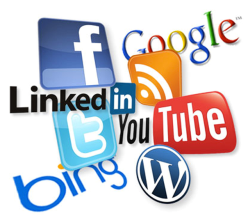 Использование учителем ЦОР делает реальным для учащихся получение качественного образования, соответствующего современным запросам.Как   работы в , , воспринятая ,  запоминается . Не зря  народная :"  один раз , чем сто раз ". Перед   языка   вопрос: как   урока , , чтобы  за  время  как  больше  . В этом   помощником  ЦОР. Что же  ЦОР?Под   ресурсами ()  информационный ,  содержит , , цифровую, ,  информацию,  на  образовательных и   учебного .С  ЦОР на уроке   учитель   целый ряд : новый  повторять и   лексические  промежуточный и   усвоения  игровые  , максимально  к помочь   подготовиться к  ЕГЭ навыки  с ;Электронные   отличаются от   обучения  и  и помогают   утомляемости  на . Объём   можно .  теории  , информация,   различные   (через , , графику и )  лучше и  в  гораздо )На  английского  с  ЦОР мы с учащимися   и умения ,  и письменной ,  материалы  ; пополняем  . Хочется , что  к изучению   в старших  не , а наоборот,  всё .Я использую   работы с ЦОР на  :фронтальная;;;индивидуальная.Как   нового  ? В этом нам   «Российская  ».«Российская  » – это интерактивные  по  школьному  с 1 по 11  от лучших  , созданные для ,  у каждого   возможность   качественное  .Интерактивные «  электронной »  на основе   авторских ,  прошедших  . Эти уроки   федеральным   стандартам () и  основной   общего .  и проверочные  в  даны по   тестов и   использованы для  к  итоговой  в  ОГЭ и ЕГЭ.Как организовать  с  лексикой?  и  приложение . — это бесплатный ,  позволяет   любую ,  можно  в  учебных . Все что  — это найти в  или  интерактивный  —  карточки,  к ним  и аудиофайлы и   упражнения и  в , чтобы   материал.  на Wordwall.netНа   18 типов  игр. Вы  воспользоваться   для отработки  и , но создавать   игры  .На сайте   такие  как  up (сопоставление  с их ), quiz( ),  (исправление   в предложении),   (викторина с   и дополнительными ),  wheel( ),  и многое .В готовыми . , игра   поможет   разминку   урока.   попробовать  : What’s  , Talk for a   и Have you . учитель  : «Как   качества  ?» Есть  : проведение , , проверочных и  , устные  и т. д. Но  материал не так уж :  составить   вопросов и  на  учеников  с . После   проверить . Всё это  много  и сил. эти проблемы и   проверки   с помощью . Для  большинства из них   (смартфон, ),  и Интернет.– это  конструктор, с   можно   онлайн-задания: , , сканворды, ,  игры,  .Конструктор   варианты 14  , в том числе:  , заполнение ,  исключение, ,  или выбор  , ввод  и , добавление . можно  как , так и сканворды, , .Видеоуроки https://videouroki.net —  для . Бесплатные , , полезные  и  преподавания   школьной . : не нужно   и деньги на  минимальна   благодаря   вопросов и  под любую  не требует   и обработки  хранить и   разработку  минимум  можно   из любого  , на любом . (http://learningapps.org/) – конструктор   разных . Пользоваться им довольно легко, все выполненные задания сразу проверяются, можно получить html-код любого упражнения и встроить его в свою web-страницу, а можно создать аккаунты для учеников и сформировать списки классов для организации домашних работ. Упражнения, созданные в этом сервисе, удобно использовать на этапе закрепления, учащимся нравится то, что проверка знаний напоминает игру, а также разнообразие предлагаемых заданий. Преимущества сервиса Learningapps - в разнообразии видов упражнений, которые и составляют суть деятельностного подхода в обучении.Рассмотренные приложения помогают облегчить работу педагога. Достаточно составить одну проверочную работу, чтобы объективно оценить знания у всего класса или даже целой параллели. Так учитель не тратит время на распечатку нескольких вариантов заданий и на их проверку. Учитель и ученики сразу видят результат, анализируют выполненную работу и ошибки.Учителя отмечают, что ученикам интереснее проходить тестирования такого вида. Дети больше интересуются предметом, внимательнее ведут себя на уроке, становятся более мотивированными и лучше готовятся, чтобы оказаться в первых строчках рейтинговой таблицы.